РЕЗУЛТАТ ИНСПЕКЦИЈСКОГ НАДЗОРА У БОДОВИМА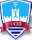 Град Смедерево Градска управа Смедерево Одељење за инспекцијске послове Група за саобраћајну инспекцијуОзнака: КЛ-2Јавни градски и приградски превоз путникаКОНТРОЛНА ЛИСТА ЈАВНИ ГРАДСКИ И ПРИГРАДСКИ ПРЕВОЗ ПУТНИКАОБАВЕЗЕ ВОЗАЧАКОНТРОЛНА ЛИСТА ЈАВНИ ГРАДСКИ И ПРИГРАДСКИ ПРЕВОЗ ПУТНИКАОБАВЕЗЕ ВОЗАЧАКОНТРОЛНА ЛИСТА ЈАВНИ ГРАДСКИ И ПРИГРАДСКИ ПРЕВОЗ ПУТНИКАОБАВЕЗЕ ВОЗАЧАКОНТРОЛНА ЛИСТА ЈАВНИ ГРАДСКИ И ПРИГРАДСКИ ПРЕВОЗ ПУТНИКАОБАВЕЗЕ ВОЗАЧАКОНТРОЛНА ЛИСТА ЈАВНИ ГРАДСКИ И ПРИГРАДСКИ ПРЕВОЗ ПУТНИКАОБАВЕЗЕ ВОЗАЧАПРАВНИ ОСНОВ - Одлука о јавном градском и приградском превозу путника аутобусом на територији града Смедерева (''Службени лист града Смедерева'', бр. 12/2017-пречишћен текст)ПРАВНИ ОСНОВ - Одлука о јавном градском и приградском превозу путника аутобусом на територији града Смедерева (''Службени лист града Смедерева'', бр. 12/2017-пречишћен текст)ПРАВНИ ОСНОВ - Одлука о јавном градском и приградском превозу путника аутобусом на територији града Смедерева (''Службени лист града Смедерева'', бр. 12/2017-пречишћен текст)ПРАВНИ ОСНОВ - Одлука о јавном градском и приградском превозу путника аутобусом на територији града Смедерева (''Службени лист града Смедерева'', бр. 12/2017-пречишћен текст)ПРАВНИ ОСНОВ - Одлука о јавном градском и приградском превозу путника аутобусом на територији града Смедерева (''Службени лист града Смедерева'', бр. 12/2017-пречишћен текст)Надзирани субјекат:Надзирани субјекат:Матични број:                      ПИБ:                       Седиште:Матични број:                      ПИБ:                       Седиште:Одговорно лице:                                                    ЈМБГ:Одговорно лице:                                                    ЈМБГ:Адреса пребивалишта:Адреса пребивалишта:Лице које је присутно прегледу:                                    ЈМБГ:Лице које је присутно прегледу:                                    ЈМБГ:Локација предмета контроле:Локација предмета контроле:Р.б.ПитањеДаНеБодови1.придржава се реда вожње на линији    да-30   не-02. стара се о одржавању реда у возилу    да-20   не-03.носи службено одело   да-20   не-04.носи службену легитимацију   да-20   не-05.према путницима се опходи са пажњом и уважавањем   да-10   не-0НАПОМЕНА:НАПОМЕНА:НАПОМЕНА:НАПОМЕНА:НАПОМЕНА:УКУПАН МОГУЋИ БРОЈ БОДОВА100УТВРЂЕНИ БРОЈ БОДОВАСтепен ризикаНезнатанНизакСредњиВисокКритичанБрој бодова91-10081-9061-8041-6040 и мањеСтепен ризика уодносу на остварени број бодоваКритичанНезнатанНизакСредњиВисокБројКонтролна листа сачињенаДатумВремеНАДЗИРАНИ СУБЈЕКАТ____________________М.П.САОБРАЋАЈНИ ИНСПЕКТОР_________________________